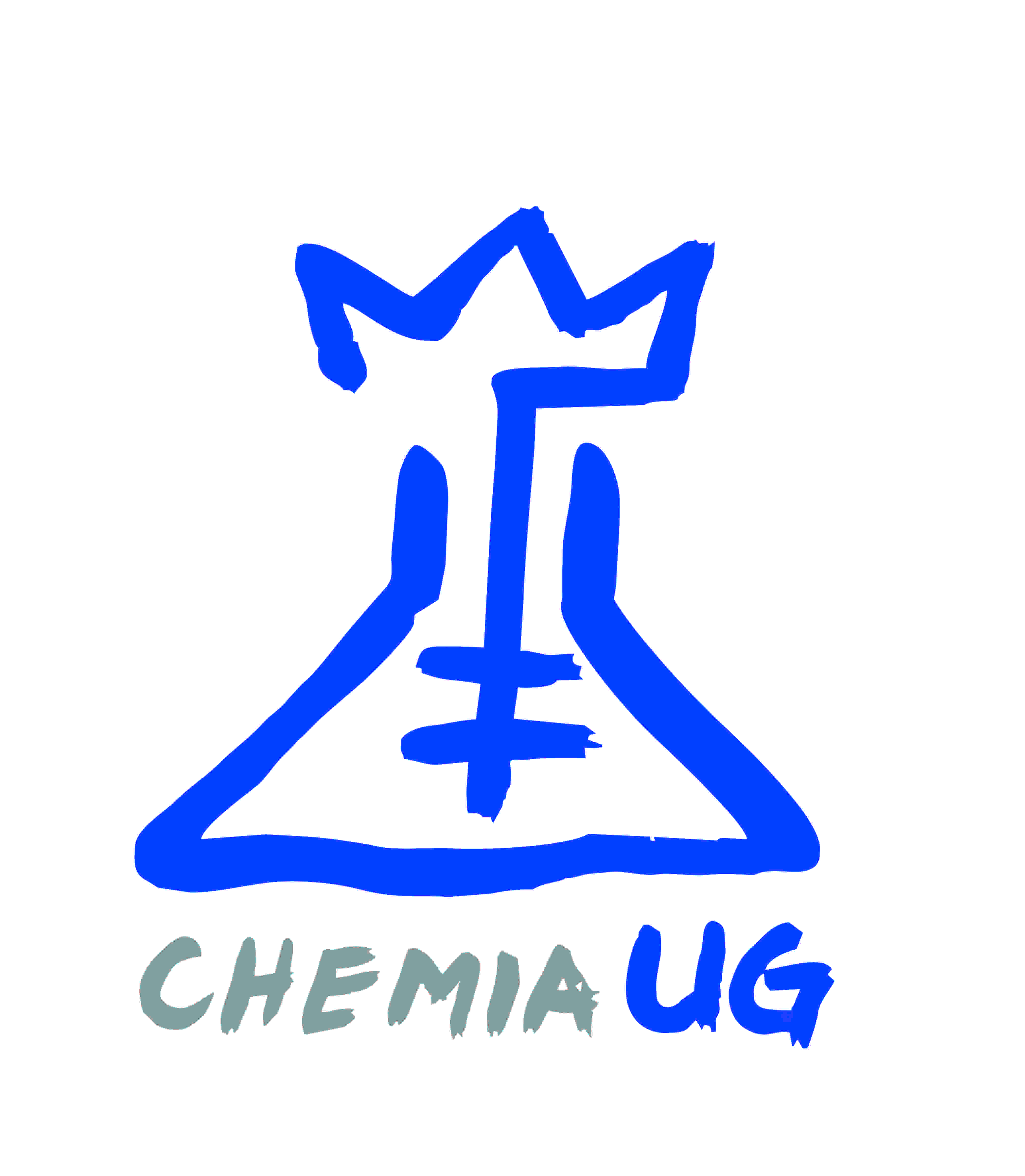 Pracownia Krystalograficzna X-RayPracownia Krystalograficzna X-RayDATA:DATA:KATEDRA / ZESPÓŁ BADAWCZY:ZLECENIODAWCA: ZLECENIODAWCA: PODPIS KIEROWNIKA:TELEFON: TELEFON: WZÓR STRUKTURALNY:E-MAIL: E-MAIL: WZÓR STRUKTURALNY:NAZWA ZWIĄZKU: NAZWA ZWIĄZKU: WZÓR STRUKTURALNY:WZÓR SUMARYCZNY: WZÓR SUMARYCZNY: WZÓR STRUKTURALNY:ROZPUSZCZALNIK: ROZPUSZCZALNIK: WZÓR STRUKTURALNY:TEMPERATURA POMIARU [K]: TEMPERATURA POMIARU [K]: WZÓR STRUKTURALNY:UWAGI (stabilność termiczna związku): UWAGI (stabilność termiczna związku): UWAGI (stabilność termiczna związku): SYMBOL PRÓBKI: SYMBOL PRÓBKI: SYMBOL PRÓBKI: WYPEŁNIA OPERATOR WYPEŁNIA OPERATOR WYPEŁNIA OPERATOR NAZWA PLIKU:NAZWA PLIKU:NAZWA PLIKU:DATA:                                                                                           SYMBOL PRÓBKI:DATA:                                                                                           SYMBOL PRÓBKI:DATA:                                                                                           SYMBOL PRÓBKI:ZLECENIODAWCA:ZLECENIODAWCA:ZLECENIODAWCA:KATEDRA / ZESPÓŁ BADAWCZY:KATEDRA / ZESPÓŁ BADAWCZY:KATEDRA / ZESPÓŁ BADAWCZY:OPERATOR:OPERATOR:OPERATOR: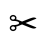 Pracownia Krystalograficzna X-RayPracownia Krystalograficzna X-RayDATA:DATA:KATEDRA / ZESPÓŁ BADAWCZY:ZLECENIODAWCA: ZLECENIODAWCA: PODPIS KIEROWNIKA:TELEFON: TELEFON: WZÓR STRUKTURALNY:E-MAIL: E-MAIL: WZÓR STRUKTURALNY:NAZWA ZWIĄZKU: NAZWA ZWIĄZKU: WZÓR STRUKTURALNY:WZÓR SUMARYCZNY: WZÓR SUMARYCZNY: WZÓR STRUKTURALNY:ROZPUSZCZALNIK: ROZPUSZCZALNIK: WZÓR STRUKTURALNY:TEMPERATURA POMIARU: TEMPERATURA POMIARU: WZÓR STRUKTURALNY:UWAGI (stabilność termiczna związku): UWAGI (stabilność termiczna związku): UWAGI (stabilność termiczna związku): SYMBOL PRÓBKI: SYMBOL PRÓBKI: SYMBOL PRÓBKI: WYPEŁNIA OPERATOR WYPEŁNIA OPERATOR WYPEŁNIA OPERATOR NAZWA PLIKU:NAZWA PLIKU:NAZWA PLIKU:DATA:                                                                                           SYMBOL PRÓBKI:DATA:                                                                                           SYMBOL PRÓBKI:DATA:                                                                                           SYMBOL PRÓBKI:ZLECENIODAWCA:ZLECENIODAWCA:ZLECENIODAWCA:KATEDRA / ZESPÓŁ BADAWCZY:KATEDRA / ZESPÓŁ BADAWCZY:KATEDRA / ZESPÓŁ BADAWCZY:OPERATOR:OPERATOR:OPERATOR: